ARCHIMÈDE         née en Grec ancien en 287 J-c et mort en 212 J-c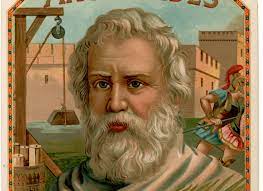 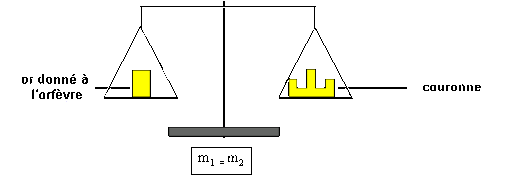 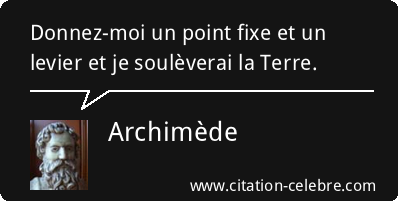 